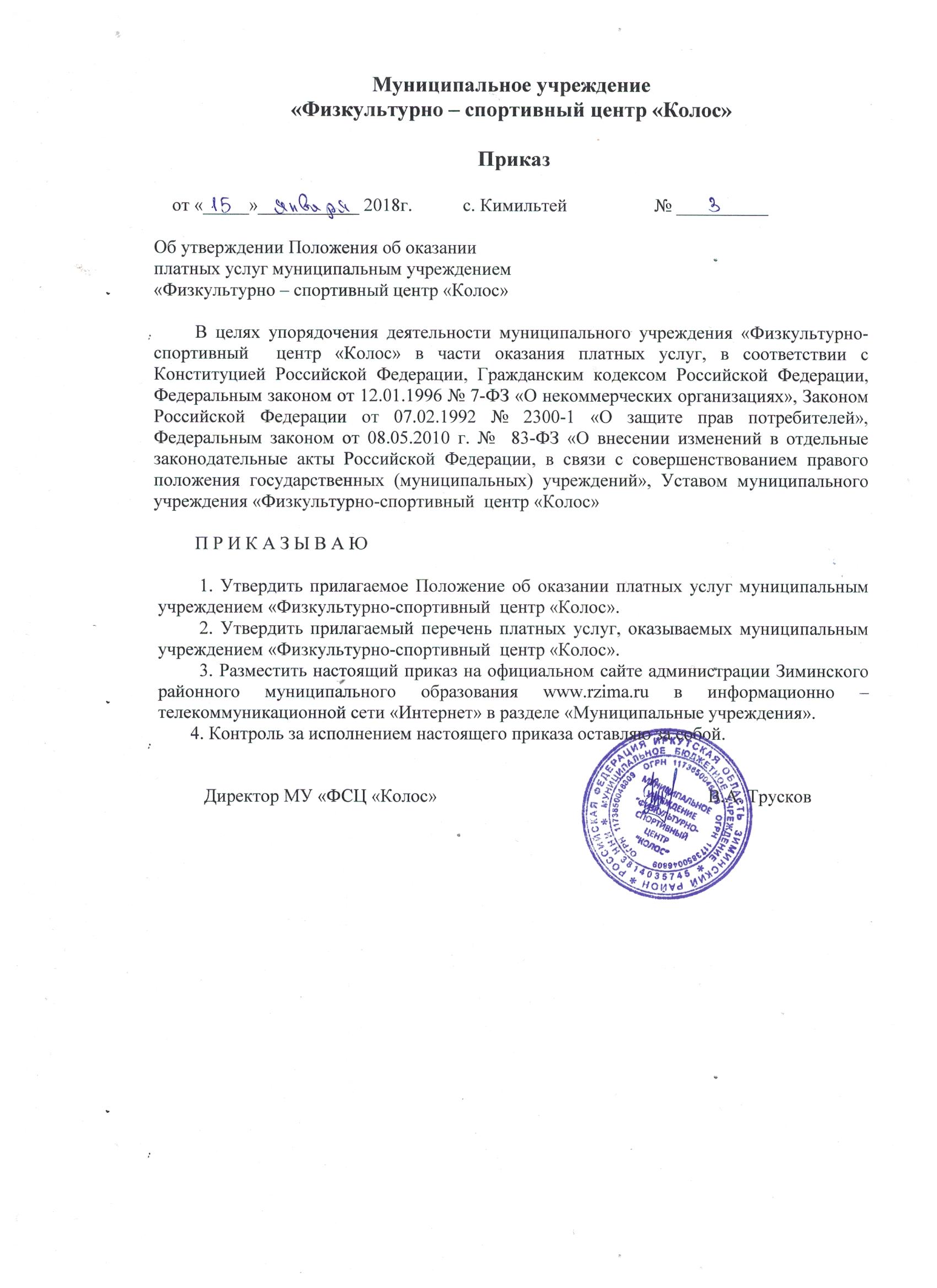 Приложение № 1к приказу муниципального учреждения «Физкультурно-спортивный  центр «Колос»от «__15__»        января__ 2018г. №_3_ПОЛОЖЕНИЕОБ ОКАЗАНИИ ПЛАТНЫХ УСЛУГ МУНИЦИПАЛЬНЫМУЧРЕЖДЕНИЕМ «ФИЗКУЛЬТУРНО-СПОРТИВНЫЙ ЦЕНТР «КОЛОС»1. ОБЩИЕ ПОЛОЖЕНИЯ        1.1. Настоящее Положение разработано в целях упорядочения деятельности муниципального учреждения «Физкультурно-спортивный  центр «Колос» (далее - Учреждение) в части оказания платных услуг (далее - Положение).1.2. Настоящее Положение разработано в соответствии с Конституцией Российской Федерации, Гражданским кодексом Российской Федерации, Федеральным законом от 12.01.1996  № 7-ФЗ «О некоммерческих организациях», законом Российской Федерации от 07.02.1992  № 2300-1 «О защите прав потребителей», Федеральным законом от 08.05.2010 № 83-ФЗ «О внесении изменений в отдельные законодательные акты Российской Федерации в связи с совершенствованием правого положения государственных (муниципальных) учреждений», Уставом муниципального учреждения «Физкультурно-спортивный  центр «Колос» и определяет цели, задачи, правила и порядок оказания платных услуг,  с использованием муниципального имущества переданного Учреждению в оперативное управление.1.3. Платные услуги Учреждения являются частью финансово-хозяйственной деятельности учреждения и регулируются Гражданским кодексом Российской Федерации, Бюджетным кодексом Российской Федерации, Налоговым кодексом Российской Федерации, Уставом Учреждения, а также другими нормативными правовыми актами, регулирующими данный вид деятельности.1.4. Платные услуги предоставляются с целью всестороннего удовлетворения потребности населения, улучшения качества услуг, привлечения дополнительных финансовых средств для обеспечения, развития и совершенствования услуг, расширения и укрепления материально-технической базы Учреждения.1.5. Предоставление платных услуг для несовершеннолетних потребителей осуществляется с согласия родителей на добровольной основе с учетом соблюдения требований СанПиН 2.4.4.3172-14 к организации спортивно-оздоровительного и тренировочного процесса.1.6. Платные услуги оказываются в соответствии с потребностями населения, на добровольной основе и за счет средств граждан либо организаций и не могут быть оказаны взамен основной деятельности Учреждения.2. ЦЕЛИ И ЗАДАЧИ ОКАЗАНИЯ ПЛАТНЫХ УСЛУГ 2.1. Целью оказания платных услуг является: -  организация досуга населения; - эффективное использование муниципального имущества, закрепленного за Учреждением; - расширение перечня, увеличение объемов и улучшение качества предоставляемых услуг; - упорядочение процедуры предоставления платных услуг (планирование, использование, учет и отчетность доходов).2.2. Задачами оказания платных услуг является:2.2.1. Создание благоприятных условий для организации занятий спортом укрепление здоровья и повышения двигательной активности жителей Зиминского районного муниципального образования.2.2.2. Развитие массовой физической культуры среди населения Зиминского районного муниципального образования.3. ВИДЫ ПЛАТНЫХ УСЛУГ3.1. Учреждение осуществляет платные услуги в соответствии с Уставом Учреждения, согласно утвержденному перечню платных услуг. 3.2. Учреждение вправе выступать в качестве арендодателя имущества по согласованию с Комитетом по управлению муниципальным имуществом администрации Зиминского районного муниципального образования в порядке, установленном действующим законодательством, муниципальными правовыми актами.3.3. Учреждение вправе принимать спонсорскую помощь (добровольные пожертвования и целевые взносы юридических и физических лиц) в установленном действующим законодательством порядке.4. ПОРЯДОК ПРЕДОСТАВЛЕНИЯ ПЛАТНЫХ УСЛУГ4.1. Платные услуги могут быть оказаны только по желанию Потребителя.4.2 Платные услуги не могут быть оказаны взамен основной деятельности. В соответствии с уставными целями Учреждение может оказывать платные услуги на договорной основе и сверх основной деятельности только в том случае, если;- в Уставе Учреждения указаны виды деятельности, которые он может осуществлять;- осуществление указанной деятельности не противоречит действующему законодательству.4.3. Платные услуги, оказываемые Учреждением, оформляются договором с Потребителями или их законными представителями по типовой форме договора (приложение № 1 к настоящему Положению). Учреждение обязано заключить договор при наличии возможности оказать запрашиваемую услугу и не вправе оказывать предпочтение одному Потребителю перед другим в отношении заключения договора, кроме случаев, предусмотренных законом и иными нормативными правовыми актами.В случае аренды имущества оформляется типовой договор аренды недвижимого имущества, находящегося в муниципальной собственности (приложение № 2 к настоящему Положению).4.4. Учреждение и Потребители, заключившие договоры на оказание платных услуг, несут ответственность, предусмотренную договором и действующим законодательством Российской Федерации.4.5. При предоставлении однократных, разовых платных услуг, договором считается бланк строгой отчетности формы 0504510,  подтверждающий прием наличных денежных средств с указанием конкретно оплачиваемой услуги.Форма абонемента, на основании которого оказывается платная услуга, утверждается приказом Учреждения.4.6. Разовые платные услуги населению предоставляются только после полной оплаты их стоимости.4.7. Письменная форма договора предусмотрена в случаях предоставления услуг, исполнение которых носит длительный по времени характер. При этом в договоре должны быть регламентированы условия и сроки получения платных услуг, порядок расчетов, права, обязанности и ответственность сторон.4.8. Договоры на оказание платных услуг Учреждением подписываются Потребителем и руководителем Учреждения или должностными лицами, уполномоченными руководителем Учреждения на право подписания данных договоров.4.9. Договор должен содержать следующие сведения:- наименование Учреждения и место его нахождения (юридический адрес), ОКПО, ОГРН, ИНН, КПП, бюджетный и лицевой счет;- наименование и реквизиты Потребителя - юридического лица, либо индивидуального предпринимателя или Потребителя - физического лица: фамилию, имя, отчество, сведения о документе, удостоверяющем личность гражданина, адрес проживания (регистрации), контактный телефон;- срок и порядок оказания услуги;- стоимость услуги и порядок ее оплаты;- требования к качеству оказываемой услуги;- другие необходимые сведения, связанные со спецификой оказываемых услуг;- должность, основание полномочий, фамилию, имя, отчество лица, подписывающего договор от имени Учреждения, его подпись, а также подпись Потребителя.4.10. Учреждение обязано до заключения договора предоставить Потребителю достоверную информацию об Учреждении и оказываемых услугах, обеспечивающую возможность их правильного выбора, в том числе на бесплатной основе, а также довести до Потребителя (в том числе путем размещения в удобном для обозрения месте) информацию, содержащую следующие сведения:- наименование и место нахождения (юридический адрес) Учреждения;- весь перечень предоставляемых услуг;- цены на платные услуги (тарифы);- порядок приема и требования (возрастные, медицинские) к поступающим лицам в платные группы, секции и т.п.;- условия предоставления платных услуг.4.11. Учреждение по требованию Потребителя до оказания платных услуг обязано также предоставить для ознакомления следующие документы:- Устав Учреждения;- адрес и телефон администрации Зиминского районного муниципального образования;- образец договора.4.12. При предоставлении платных услуг сохраняется установленный режим работы Учреждения. При этом Учреждение в своей деятельности руководствуется настоящим Положением.4.13. Платные услуги оказываются штатными работниками Учреждения, либо привлеченными специалистами.4.14. Порядок оплаты труда (услуг) лиц, непосредственно оказывающих платные услуги, и лиц осуществляющих организацию платной деятельности Учреждения, определяется условиями заключенного трудового договора (договора гражданско-правового характера) в соответствии с локальным нормативным актом об оплате труда (услуг) лиц, осуществляющих организацию платной деятельности Учреждения.4.15. Количество часов, предлагаемых в качестве платной услуги, должно соответствовать возрастным и индивидуальным особенностям Потребителя.4.16. Режим работы (занятий) по перечню платных услуг устанавливается и утверждается Учреждением. Учреждение обязано соблюдать утвержденный им годовой календарный график и расписание занятий.4.17. Утвержденный годовой календарный график, расписание занятий, а также контактные телефоны Учреждения, телефоны администрации Зиминского районного муниципального образования, Положение об оказании платных услуг муниципальным учреждением «Физкультурно-спортивный  центр «Колос»,  цены на платные услуги (тарифы) и иная информация по вопросам оказания платных услуг должны быть размещены на стендах в доступном для Потребителя месте.5. ПОРЯДОК ЦЕНООБРАЗОВАНИЯ5.1. Деятельность Учреждения по оказанию платных услуг согласно Налоговому кодексу РФ является предпринимательской.5.2. Цены на платные услуги рассчитываются Учреждением самостоятельно,  по методу экономически обоснованных затрат (расходов), с учетом необходимости уплаты налогов и сборов, а также с учетом развития материально-технической базы Учреждения.5.3. Для обоснования и определения цены, Учреждение предоставляет в администрацию Зиминского районного муниципального образования письмо с пояснительной запиской, обосновывающей необходимость установления или изменения тарифов с пакетом документов подтверждающих предоставляемые расчеты  на рассмотрение тарифной комиссии администрации Зиминского районного муниципального образования.5.4. По каждому виду оказываемых платных услуг составляется калькуляция, в которой себестоимость услуги подразделяется на следующие элементы:- затраты на оплату труда;- отчисления на социальные нужды;- материальные затраты;- прочие расходы.5.5. Себестоимость платной услуги формируется на основании анализа прямых затрат текущего и/или отчетного года.5.6. Цены на оказываемые услуги (тарифы) устанавливаются Учредителем в порядке, установленном нормативным правовым актом администрации Зиминского районного муниципального образования.6. ПОРЯДОК ОПЛАТЫ ПЛАТНЫХ УСЛУГ6.1. Средства от платных услуг перечисляются в бюджет Зиминского районного муниципального образования.6.2. Средства поступают по безналичному расчету через банковские счета Учреждения, либо наличным расчетом в кассу Учреждения.6.3. Потребители платных услуг обязаны оплатить их в порядке и в сроки, которые указаны в Договоре, и согласно законодательству Российской Федерации получить документ, подтверждающий оплату услуг. Моментом оплаты услуг считается дата фактической уплаты средств Потребителями платных услуг.6.4. Учреждение обязано получить от Потребителя квитанцию об оплате с отметкой банка, либо копию платежного поручения с отметкой банка.6.5. Учреждение, при расчетах с населением использует бланк, являющийся документом строгой отчетности и выдает Потребителю квитанцию, подтверждающую прием наличных денежных средств.7. УЧЕТ И КОНТРОЛЬ ЗА ПРЕДОСТАВЛЕНИЕМ ПЛАТНЫХ УСЛУГ7.1. Учет платных услуг осуществляется в порядке, определенном инструкцией по применению Единого плана счетов бухгалтерского учета, утвержденной приказом министерства финансов России от 01.12.2010 N 157н «Об утверждении Единого плана счетов бухгалтерского учета для органов государственной власти (государственных органов), органов местного самоуправления, органов управления государственными внебюджетными фондами, государственных академий наук, государственных (муниципальных) учреждений и инструкции по его применению».7.2. Наличные денежные средства сдаются в организацию, осуществляющую бухгалтерский учет Учреждения, ответственными лицами за оказание платных услуг, назначенными приказом руководителя Учреждения, либо самим руководителем на основании квитанций строгой отчетности.7.3. Со всеми лицами, получающими денежные средства за выполнение работ, услуг, руководитель заключает договоры о полной материальной ответственности за получение, хранение и сдачу наличных денежных средств в организацию, осуществляющую бухгалтерский учет Учреждения.7.4. Полную ответственность за правильность взимания установленной платы, контроль за своевременностью и полнотой ее поступления в кассу или на лицевой счет Учреждения, а также за качеством предоставленных Учреждением услуг несет руководитель Учреждения.7.5. Статистический, бухгалтерский учет и отчетность ведется в соответствии с действующим законодательством Российской Федерации организацией, осуществляющей бухгалтерский учет Учреждения.7.6. Сведения о поступлении  полученных от оказания платных услуг, включаются в ежемесячную, ежеквартальную и годовую отчетность Учреждения в соответствии с действующим законодательством Российской Федерации.7.7. Контроль организации и качества выполнения платных услуг, также правильностью взимания платы с Потребителя осуществляет администрация Зиминского районного муниципального образования, а также государственные органы и организации, на которые возложена проверка деятельности Учреждений.8. ОБЯЗАННОСТИ И ПРАВА УЧРЕЖДЕНИЯ И ПОТРЕБИТЕЛЯ8.1. Руководство деятельностью Учреждения по оказанию платных услуг населению осуществляет руководитель Учреждения, который в установленном порядке:- несет ответственность за качество и количество оказываемых платных услуг;- осуществляет административное руководство, контролирует и несет ответственность за финансово-хозяйственную деятельность, соблюдение сметной, финансовой и трудовой дисциплины, сохранность собственности, материальных и других ценностей.8.2. Права и обязанности Потребителей платных услуг и Учреждения, оказывающего платные услуги, определяются в соответствии с Гражданским кодексом Российской Федерации, законом Российской Федерации от 07.02.1992 № 2300-1 «О защите прав потребителей».8.3. При обнаружении недостатков оказанных платных услуг, в том числе оказания их не в полном объеме. Потребитель вправе по своему выбору потребовать:- безвозмездного оказания услуг;- соответствующего уменьшения стоимости оказанных услуг;- возмещения понесенных им расходов по устранению недостатков оказанных услуг своими силами или третьими лицами.8.4. Потребитель вправе отказаться от исполнения договора и требовать полного возмещения убытков, причиненных ему в связи с нарушением сроков начала и (или) окончания платных услуг, а также в связи с недостатками оказанных платных услуг. Нарушение установленных договором сроков исполнения услуг должно сопровождаться выплатой Потребителю неустойки в порядке и размере, определенных законом Российской Федерации от 07.02.1992 № 2300-1 «О защите прав потребителей» или договором.9. ОТВЕТСТВЕННОСТЬ УЧРЕЖДЕНИЯ И ПОТРЕБИТЕЛЯ9.1. Ответственность за качественное исполнение платных услуг возлагается на руководителя Учреждения.9.2. Учреждение оказывает платные услуги в порядке и в сроки, определенные договором, Уставом Учреждения.9.3. Учреждение освобождается от ответственности за неисполнение или ненадлежащее исполнение платной услуги, если докажет, что неисполнение или ненадлежащее исполнение произошло вследствие непреодолимой силы, а также по иным основаниям, предусмотренным действующим законодательством Российской Федерации.9.4. Учреждение также несет ответственность:- за жизнь и здоровье Потребителей во время оказания платных услуг в Учреждении;- за соблюдение действующих нормативных актов в сфере оказания платных услуг, законодательства о защите прав потребителей, а также гражданского, трудового, административного и уголовного законодательства при оказании платных услуг в Учреждении и при заключении договоров на оказание платных услуг;- за организацию, порядок предоставления и качество платных услуг в Учреждении;- за эффективное использование денежных средств, полученных от оказания платных услуг;- за соблюдение дисциплины цен при оказании платных услуг;- за нарушение прав и свобод Потребителей и работников Учреждения;- за иные действия, предусмотренные действующим законодательством Российской Федерации.9.5. За неисполнение или ненадлежащее исполнение обязательств по договору Учреждение и Потребитель несут ответственность, предусмотренную договором и законодательством Российской Федерации.9.6. Претензии и споры, возникающие между Учреждением и Потребителем, разрешаются по соглашению сторон с возможным привлечением независимых экспертов или в судебном порядке в соответствии с законодательством Российской Федерации.Приложение № 1к Положению об оказании платныхуслуг муниципальным учреждением «Физкультурно-спортивный  центр «Колос» ТИПОВОЙ ДОГОВОРНА ОКАЗАНИЕ ПЛАТНЫХ УСЛУГ, ПРЕДОСТАВЛЯЕМЫХМУНИЦИПАЛЬНЫМ УЧРЕЖДЕНИЕМ «ФИЗКУЛЬТУРНО-СПОРТИВНЫЙ ЦЕНТР «КОЛОС»        Муниципальное учреждение «Физкультурно-спортивный  центр «Колос», именуемое в дальнейшем Исполнитель, в лице директора_____________________________________ ______________________________________, действующего на основании Устава, с одной стороны, и ___________________________________, действующий на основании _________________________ именуемый в дальнейшем Заказчик, с другой стороны, заключили настоящий договор о следующем:ПРЕДМЕТ ДОГОВОРА1.1. Исполнитель обязуется оказать Заказчику услуги, а именно  _____________________________________________________________________________ а Заказчик обязуется оплатить эти услуги.1.2. Исполнитель (выбрать нужное)- обязуется оказать услуги лично.- вправе привлекать к оказанию услуг третьих лиц без предварительного получения на то согласия Заказчика.1.3. Сроки оказания услуг с _______________ по _____________.1.4. Услуги оказываются по адресу: _________________________________________.2. ОБЯЗАТЕЛЬСТВА СТОРОН2.1. Исполнитель обязуется:- оказывать Заказчику услуги по организации и проведению занятий или спортивных мероприятий с привлечением тренеров (без привлечении тренеров) или по посещению тренажерного зала в соответствии с утвержденным графиком, расписанием:- предоставить необходимый для проведения занятий инвентарь, оборудование, раздевалки, соответствующие санитарным и гигиеническим требованиям;- обеспечить профессиональный уровень услуг, создать благоприятные условия для проведения занятий;- обеспечить соблюдение норм и правил безопасности, предупреждение травматизма, охрану жизни и здоровья занимающихся лиц во время проведения занятий.2.2. Заказчик обязуется:- обеспечивать посещаемость занятий;- производить оплату своевременно и в полном объеме;- соблюдать дисциплину, санитарно-технические нормы, противопожарные нормы безопасности при проведении занятий;- заблаговременно уведомить Исполнителя о прекращении посещений занятий;- возмещать ущерб, причиненный имуществу Исполнителя, в соответствии с законодательством Российской Федерации;- принимать услуги Исполнителя по акту сдачи - приемки оказанных услуг.3. СРОК ДЕЙСТВИЯ ДОГОВОРА3.1. Настоящий договор заключен с "__" _________ 20__ г. по "__" ________ 20__ г.3.2. До истечения срока договора, он может быть расторгнут в случае невыполнения или ненадлежащего выполнения сторонами своих обязательств, а также по желанию Заказчика, о чем стороны предупреждают друг друга не позднее чем за 15 дней.4. ЦЕНА УСЛУГ И ПОРЯДОК ОПЛАТЫ4.1. Стоимость услуг по настоящему Договору определяется согласно постановлению администрации Зиминского районного муниципального образования о тарифах по оказанию платных услуг оказываемых муниципальным учреждением «Физкультурно-спортивный  центр «Колос».4.2. Общая стоимость услуг в месяц по настоящему Договору составляет ________ рублей, НДС не облагается. Общая сумма Договора составляет __________ рублей. НДС не облагается.4.3. Заказчик оплачивает оказанные услуги платежным поручением на расчетный счет Исполнителя в течение десяти банковских дней с момента предоставления счета-фактуры и акта сдачи-приемки оказанных услуг, подписанного уполномоченными представителями сторон, либо наличным расчетом в кассу Учреждения.5. ПРАВА ИСПОЛНИТЕЛЯ И ЗАКАЗЧИКА5.1. Исполнитель вправе:- отказать Заказчику в заключении Договора на новый срок по истечении действия настоящего Договора, если Заказчик в период его действия допускает нарушения, предусмотренные гражданским законодательством и настоящим Договором (нарушение сроков оплаты, нарушение правил внутреннего распорядка и др.) и дающие Исполнителю право в одностороннем порядке отказаться от исполнения Договора;- не возвращать поступившие платежи, если Заказчик прекратил посещение по своей инициативе.5.2. Заказчик вправе:- потребовать от Исполнителя предоставления информации по вопросам, касающимся организации и обеспечения надлежащего исполнения услуг, предусмотренных разделом 1 настоящего договора;- пользоваться имуществом Исполнителя, необходимым для обеспечения физкультурно-спортивных занятий, во время занятий, предусмотренных расписанием;- не оплачивать занятия, пропущенные по вине Исполнителя.5.3. В случае длительной болезни Заказчика вопросы оплаты или возмещения занятий решаются между Исполнителем и Заказчиком по соглашению сторон.5.4. При необходимости Заказчик в соответствии с Федеральным законом от 27 июля 2006 года № 152-ФЗ «О персональных данных», предоставляет Исполнителю на неавтоматизированную и автоматизированную обработку (сбор, систематизацию, накопление, хранение, уточнение (обновление, изменение), использование, передачу в государственные, муниципальные органы, обезличивание, блокирование, уничтожение) своих персональных данных (фамилию, имя, отчество, сведения о документе, удостоверяющем личность гражданина, адрес проживания (регистрации), контактный телефон).6. ОТВЕТСТВЕННОСТЬ СТОРОН6.1. В случае неисполнения или ненадлежащего исполнения сторонами обязательств по настоящему Договору они несут ответственность, предусмотренную гражданским законодательством и законодательством о защите прав потребителей, на условиях, установленных законодательством.6.2. Настоящий Договор вступает в силу со дня подписания его обеими сторонами. Договор составлен в 2-х экземплярах, имеющих равную юридическую силу.7. АДРЕСА И ПОДПИСИ СТОРОНИсполнитель                                                       Заказчик (наименование учреждения, адрес, телефон)   (наименование, адрес, телефон)ИНН/КПП банковские реквизиты                       банковские реквизитыДиректор ___________________                        ______________________ (Ф.И.О.)«______»______________ 20__ г.                     «______»______________ 20__ г.        М.П.                                                                        М.П.Приложение № 2к Положению об оказании платныхуслуг муниципальным учреждением «Физкультурно-спортивный  центр «Колос»ТИПОВОЙ ДОГОВОРАРЕНДЫ НЕДВИЖИМОГО ИМУЩЕСТВА, НАХОДЯЩЕГОСЯВ МУНИЦИПАЛЬНОЙ СОБСТВЕННОСТИ1. СТОРОНЫ ДОГОВОРАМуниципальное учреждение «Физкультурно-спортивный  центр «Колос», именуемое в дальнейшем «Арендодатель», в лице __________________________________, действующего на основании _____________________________________________, с одной стороны, и ___________________________, именуемый в дальнейшем «Арендатор», в лице _______________________________________________, действующего на основании ______________________________, с другой стороны, заключили настоящий Договор о нижеследующем:2. ПРЕДМЕТ ДОГОВОРА2.1. Предметом Договора является аренда недвижимого имущества, расположенного по адресу:_______________________________________________ _____________________________________________, общей площадью ________ кв.м.2.2. Недвижимое имущество находится в муниципальной собственности. Свидетельство о государственной регистрации права собственности от ______________, серия _______________, № ____________________; ЕГРП от _______________________, № ________________.3. СРОК АРЕНДЫ3.1. Недвижимое имущество  предоставляется Арендатору во временное возмездное пользование для самостоятельного осуществления (целевое назначение) ___________________ в порядке и на условиях, предусмотренных Договором.3.2. Срок аренды устанавливается с _________ по _________.4. РАЗМЕР И ПОРЯДОК ВНЕСЕНИЯ АРЕНДНОЙ ПЛАТЫ4.1. Базовая ставка арендной платы составляет ______________ (_____________________) рублей за 1 кв.м в год без учета НДС. Сумма арендной платы определяется в соответствии с приложением № 1 к Договору.4.2. В случае если недвижимое имущество сдается в аренду с прилегающим земельным участком, то величина арендной платы за его использование определяется отдельным договором.4.3. Арендная плата вносится безналичным порядком на расчетный счет Арендодателя. Датой уплаты арендной платы считается дата зачисления денежных средств на счет Арендодателя. 5. ПРАВА И ОБЯЗАННОСТИ АРЕНДАТОРА5.1. Арендатор вправе:5.1.1. По окончании срока Договора либо при его досрочном расторжении изъять без вреда для недвижимого имущества, произведенные им улучшения по согласованию с Арендодателем.5.2. Арендатор обязан:5.2.1. Принять от Арендодателя недвижимое имущество по акту приема-передачи (приложение № 2 к Договору) в течение 5 дней со дня подписания Договора.5.2.2. Содержать недвижимое имущества в исправности до сдачи его Арендодателю по акту, в случае допущенного им ухудшения недвижимого имущества при расторжении Договора возместить Арендодателю убытки.5.2.3. Своевременно и в порядке, установленном Договором, вносить арендную плату за пользование недвижимым имуществом.5.2.4. Использовать недвижимое имущество исключительно в соответствии с целевым назначением, предусмотренным Договором.5.2.5. Соблюдать технические, санитарные, противопожарные и иные требования, предъявляемые к пользованию недвижимого имущества. В случае аварии незамедлительно принимать все необходимые меры по их устранению. Поставить в известность Арендодателя о происшедшем аварийном случае.5.2.6. Содержать в порядке за свой счет земельный участок, прилегающий к недвижимому имуществу, осуществлять его благоустройство, озеленение и уборку мусора и снега (по согласованию с Арендодателем), участвовать в общих расходах по содержанию прилегающей к зданию территории согласно плану земельного участка.5.2.7. Своевременно производить за свой счет и по письменному согласованию с Арендодателем текущий ремонт недвижимого имущества.5.2.8. Производить переустройство, перепланировку либо иные изменения, затрагивающие конструкцию недвижимого имущества, только с письменного согласия Арендодателя, а также по согласованию с органами госпожнадзора, государственного санэпиднадзора, энергонадзора и т.п.5.2.9. Незамедлительно сообщать Арендодателю обо всех нарушениях прав собственника, а также нарушениях прав Арендатора и претензиях на недвижимое имущество со стороны третьих лиц.5.2.10. Незамедлительно предоставлять уполномоченным лицам Арендодателя, а также представителям органов, контролирующих соблюдение требований, перечисленных в п. 5.2.8, возможность контроля за использованием недвижимого имущества (допуск в помещение, осмотр, предъявление документации и т.д.), обеспечивать беспрепятственный допуск работников специализированных эксплуатационных и ремонтно-строительных служб для производства работ, носящих аварийный характер.5.2.11. Заблаговременно сообщить Арендодателю об освобождении недвижимого имущества как в случае истечения срока Договора, так и при досрочном освобождении или намерении продлить действие Договора.5.2.12. По истечении срока Договора, а также при его досрочном расторжении передать недвижимое имущество в трехдневный срок с момента прекращения договорных отношений по акту возврата (приложение № 3 к Договору) Арендодателю в исправном состоянии.5.2.13. В письменной форме согласовать с Арендодателем передачу в субаренду части арендуемого помещения, при этом Арендатор несет ответственность перед Арендодателем в соответствии с действующим законодательством и условиями настоящего Договора за субарендатора, ненадлежащем выполняющего условия договора субаренды.5.3. Арендатор не вправе:5.3.1. Передавать любым способом недвижимое имущество или его часть в пользование третьим лицам.5.3.2. Использовать право аренды недвижимого имущества в качестве предмета залога или вклада в уставный капитал (фонд) других предприятий.6. ОТВЕТСТВЕННОСТЬ СТОРОН6.1. В случае несоблюдения порядка и срока внесения арендной платы Арендатор обязан уплатить за каждый день просрочки пени в размере 1% от суммы просроченного платежа. Началом применения данных санкций считается следующий день после срока уплаты очередного платежа.6.2. Сумма произведенного платежа, недостаточная для исполнения денежного обязательства, полностью погашает прежде всего санкции, установленные Договором (пени), а в оставшейся части основную сумму долга. При этом пени за каждый день просрочки платежа начисляются с момента погашения основного долга на оставшуюся его часть.6.3. В случае задолженности по платежам арендной платы более двух месяцев суммы, выплачиваемые Арендатором в погашение этой задолженности, направляются на погашение долга (включая пени) по месяцам в порядке календарной очередности.6.4. При нарушении пп. 5.2.3 - 5.2.11, 5.2.14 - 5.2.17 Арендодатель вправе в одностороннем бесспорном порядке досрочно расторгнуть Договор.6.5. При нарушении пункта 5.2.2 Договора Арендатор возмещает Арендодателю причиненный ущерб, определяемый стоимостью восстановительного ремонта и реальной (с учетом инфляции) стоимостью изъятых принадлежностей недвижимого имущества, подлежащих передаче Арендодателю.6.6. При нарушении п. 5.3 Договора Арендатор обязан уплатить Арендодателю штраф в пятикратном размере от суммы годовой арендной платы, при этом Арендодатель вправе досрочно расторгнуть Договор.Указанное нарушение влечет также признание недействительным Договора, в соответствии с которым недвижимое имущество или его часть переданы в субаренду или в пользование третьим лицам либо право аренды использовано в качестве предмета залога или вклада (независимо от того, как назван Договор).6.7. Уклонение от перерасчета суммы арендной платы в соответствии с приложением 1 к  Договору является бесспорным основанием для одностороннего расторжения Договора.6.8. Отказ либо уклонение от заключения Договора с Арендатором (субарендатором) на коммунальные услуги, эксплуатационные расходы и содержание прилегающей территории, а равно его досрочное расторжение по вине Арендатора является основанием для одностороннего расторжения настоящего Договора.6.9. В случае если не обеспечена сохранность недвижимого имущества (гибель, порча, выбытие из строя к пр.) Арендатор несет независимо от вины за счет своих средств полную материальную ответственность перед Арендодателем.6.10. Во всех случаях досрочного расторжения Договора, предусмотренных настоящим разделом, расторжение осуществляется в одностороннем порядке, а Договор считается расторгнутым с момента получения Арендатором соответствующего уведомления.7. ПРОЧИЕ УСЛОВИЯ7.1. Стороны обязуются незамедлительно в письменном виде уведомить друг друга об изменении своих адресов и банковских реквизитов.7.2. Стороны принимают меры к непосредственному урегулированию споров, возникающих в процессе исполнения Договора. Споры, не урегулированные сторонами непосредственно, решаются в установленном порядке (в арбитражном суде).7.3. Любые изменения и дополнения к Договору действительны лишь при условии, что они совершены в письменной форме и подписаны надлежаще уполномоченными на то представителями сторон.7.4. Приложения к Договору составляют его неотъемлемую часть.7.5. Если какие-либо из положений Договора становятся недействительными, это не затрагивает действительности остальных положений. В этом случае стороны, насколько это допустимо в правовом отношении, в возможно более короткий срок договариваются о замене недействительного положения положением, сохраняющим интересы сторон.7.6. Договор аренды может быть досрочно расторгнут по инициативе Арендодателя:- при использовании имущества в целом или его части не в соответствии с Договором:- если Арендатор существенно ухудшает состояние имущества;- если Арендатор не внес арендную плату в течение 2 месяцев:- если Арендатор не выполняет требований пп. 5.2.2 - 5.2.5 Договора.7.7. При неисполнении обязанности, предусмотренной в п. 5.2.13 Договора. Арендатор уплачивает Арендодателю арендную плату за все время просрочки возврата недвижимого имущества и, кроме того, возмещает убытки, причиненные Арендодателю в части, непокрытой арендными платежами.7.8. Договор составлен в 3х экземплярах, имеющих равную юридическую силу.8. ЮРИДИЧЕСКИЕ АДРЕСА И ПОДПИСИ СТОРОН
Арендодатель                                                       Арендатор

___________________________ _______________________________

___________________________  _______________________________

___________________________   _______________________________

__________(________________)   ___________(___________________)

(подпись)   Ф.И.О.   (подпись)   Ф.И.О.

               м.п.                                                                                        м.п.Согласовано:КУМИ администрации Зиминского районного муниципального   образования                                         _________             _______________________                                                              (подпись)                           (Ф.И.О.)Приложение № 1                                                          к типовому договору аренды недвижимого  имущества,                                                                                              находящегося в муниципальной собственности                                                                                      от «____»__________2018 г. № ______РАСЧЕТ
арендной платы за объект недвижимости (здания, нежилого помещения, сооружения, имущественного комплекса)произведен на основании Решения Думы Зиминского муниципального района от 26.12.2007г. № 321 «Об утверждении Методики расчета арендной платы за пользование объектами движимого, недвижимого имущества, находящимися в муниципальной собственности, за пользование рекламным местом» Размер годовой арендной платы определяется по формуле:           Ап = Сб х Км х Кт х Кз х Кр х Кд х (1 - Киз) х S,     где:  Ап   - размер годовой арендной платы руб. в год с учетом НДС;  Сб   - стоимость строительства  с учетом НДС;  Км   - коэффициент качества строительного материала:         Кирпич                                                   - 1,0         Дерево - кирпич                                          - 0,6         Дерево                                                   - 0,5         Ж/бетон и прочие                                         - 0,8  Кт   - коэффициент типа строения:         административное                                         - 1,0         производственное (складское)         отапливаемое                                             - 0,8         неотапливаемое                                           - 0,5  Кр   - коэффициент размещения объекта:         отдельно стоящее здание                                  - 1,0         встроенно-пристроенное                                   - 0,8  Кз   - коэффициент административно-территориальной экономической зоны:         г.Зима        - 1,0         населенные пункты Зиминского районного         муниципального образования                               - 0,6  Киз  - коэффициент физического износа здания принимается по данным БТИ,         но не ниже 0,6  Кд   - коэффициент доходности:         организации, учреждения, органы исполнительной власти,         финансируемые из федерального, областного бюджета        - 0,1         общественные организации                                 - 0,1         учреждения образования, культуры, медицины, спорта,         предприятия коммунального хозяйства, бытового         обслуживания, аптеки, полиграфическая деятельность       - 0,1         негосударственные учреждения образования, культуры,         медицины, спорта, предприятия коммунального         хозяйства, бытового обслуживания, аптеки                 - 0,2         общественное питание (кроме баров, кафе и ресторанов)    - 0,15         производство продуктов питания                           - 0,17         кафе, бары, рестораны                                    - 0,25         парикмахерские                                           - 0,12         редакционно-издательская деятельность                    - 0,2         розничная торговля                                       - 0,27         оптовая торговля, посредническая деятельность            - 0,3         торговля хлебом, молоком, детскими товарами              - 0,15         производство потребительских товаров                     - 0,18         склады, гаражи                                           - 0,28         коммерческие банки, игорный бизнес, реклама              - 0,4         офис                                                     - 0,25         строительство, ремонт зданий,                            - 0,24         транспорт, связь                                         - 0,25         сервисное обслуживание транспорта                        - 0,28         прочие                                                   - 0,3S - площадь арендуемого нежилого помещения (здания)Арендодатель:                                                                               Арендатор:_______________                                                                       ________________         м.п.                                                                                                   м.п.Приложение № 2к типовому договору аренды недвижимого имущества, находящегося в муниципальной собственности от «_____» __________ 2018  г. № _____АКТ ПРИЕМА-ПЕРЕДАЧИ          г. _______________                                                              «_____»  _________ ____ г.         Муниципальное  учреждение «Физкультурно-спортивный центр «Колос», именуемое в дальнейшем «Арендодатель», в лице ________________________________________, действующ____ на основании___________________________________________________, с одной стороны, и _________________________________________________, именуем__ в дальнейшем __________________________________________________________________ «Арендатор», в лице ________________________________, действующ____ на основании________________________________________________________, с другой стороны, совместно именуемые «Стороны», составили настоящий Акт о нижеследующем:          1. В соответствии с условиями Договора аренды недвижимого имущества, находящегося в муниципальной собственности от «_____» _________ ____ г. № _____ Арендодатель передал, а Арендатор принял в аренду недвижимое имущества, а именно: _____________________________, расположенное по адресу: ______________________________, общей площадью ________ кв. м.          2. Характеристики, индивидуализирующие недвижимое имущество: _____________________________________________________________________________.Имущественный состав недвижимого  имущества: _____________________________________________________________________________________________________________.                        (перечень и характеристики оборудования, мебели и т.п.)Техническое состояние недвижимого имущества: ___________________________.Техническое состояние инженерных коммуникаций: _________________________.        3. Стороны взаимных претензий друг к другу не имеют.         4. Настоящий Акт составлен в 2 (двух) экземплярах, по одному для Арендодателя и Арендатора.ПОДПИСИ СТОРОН:       Передал:                                                                                   Принял: Арендодатель:                                                                Арендатор:_______________/______________/                                 _______________/______________/   (подпись)              (Ф.И.О.)                                               (подпись)       (Ф.И.О.)           (М.П.)                                                                                          (М.П.)Приложение № 3к типовому договору аренды нежилого помещения,находящегося в муниципальной собственностиот «____»__________ 2018  г. № _____АКТВОЗВРАТА НЕДВИЖИМОГО ИМУЩЕСТВА            г. _______________                                                                    «___»  ________ ____ г.         Муниципальное  учреждение «Физкультурно-спортивный центр «Колос», именуемое в дальнейшем "Арендодатель", в лице ________________________________________, действующ____ на основании___________________________________________________, с одной стороны, и _________________________________________________, именуем__ в дальнейшем __________________________________________________________________ "Арендатор", в лице ________________________________, действующ____ на основании________________________________________________________, с другой стороны, совместно именуемые «Стороны», составили настоящий Акт о нижеследующем:         1.  В  связи  с  прекращением  Договора аренды недвижимого имущества, находящегося в муниципальной собственности от «___»_______________  _____  г.  №  ______ Арендатор возвращает из временного владения и пользования,  а Арендодатель  принимает  недвижимое имущество, расположенное по адресу:______________________ ____________________________________________, общей площадью   __________ кв. м.        2. Вместе  с недвижимым имуществом  возвращается  следующее имущество:__________________________________________________________________________________________________________________________________________________________.       Общее состояние передаваемого имущества: ___________________________________.       Выявленные недостатки передаваемого имущества: _______________________________________________________________________________________________________.       3. Настоящий  Акт  свидетельствует  о  том,  что  недвижимое имущество возвращается  Арендодателю полностью  в  соответствии  с  Договором  аренды недвижимого имущества, находящегося в муниципальной собственности от «____»________ ____ г. № ____ в удовлетворительном состоянии с учетом нормального износа.     4. Стороны друг к другу претензий не имеют.      5. Настоящий Акт составлен в 2 (двух) экземплярах, имеющих равную юридическую силу, по одному для каждой из Сторон.ПОДПИСИ СТОРОН:                     Передал:                                                                      Принял:      Арендатор:                                                                  Арендодатель:    ______________/_________________/                       ______________/_________________/       (подпись)               (Ф.И.О.)                                            (подпись)	(Ф.И.О.)                     (М.П.)                                                                    (М.П.)Приложение № 2к приказу муниципального учреждения «Физкультурно-спортивный  центр «Колос»от «__15__»        января__ 2018г. №_3_ПЕРЕЧЕНЬПЛАТНЫХ УСЛУГ, ПРЕДОСТАВЛЯЕМЫХ МУНИЦИПАЛЬНЫМ УЧРЕЖДЕНИЕМ  «ФИЗКУЛЬТУРНО-СПОРТИВНЫЙ ЦЕНТР «КОЛОС»           1. прокат  спортивного оборудования и инвентаря;    	2. техническая подготовка, обслуживание спортивных сооружений и открытых площадок;     	3. организация и проведение спортивно-оздоровительных и физкультурно-массовых мероприятий;    	4. организация спортивно-оздоровительных занятий;    	5. услуги спортивных, тренажерных залов.        с. Кимильтей                      «_____» ___________ 20__ г.   с. Кимильтей«____» _________ 20__ г.